Name:_____________________Goods and ServicesI can sort goods and services.GoodsGoodsServicesServices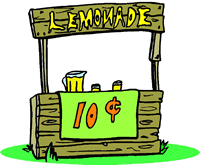 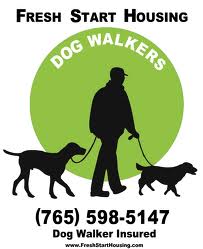 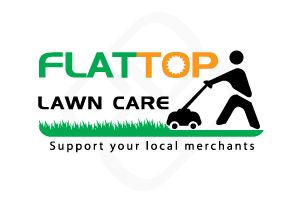 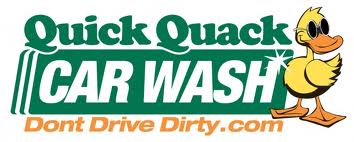 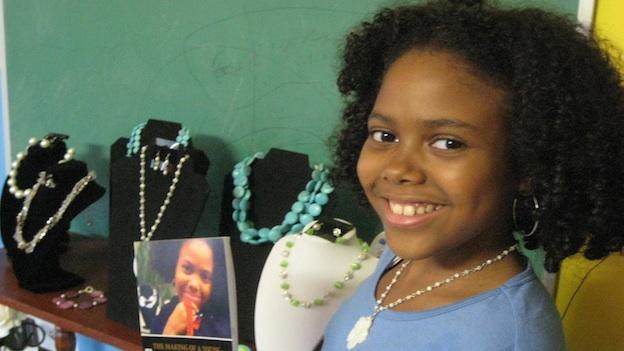 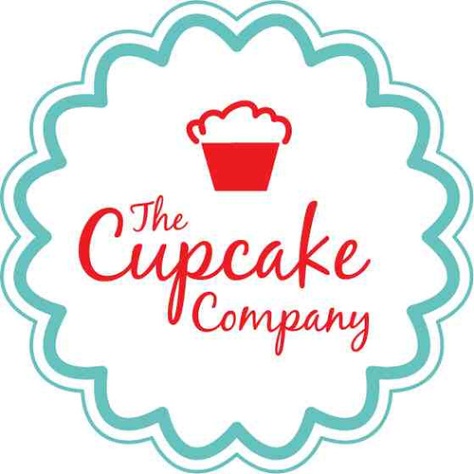 